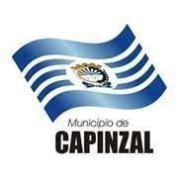 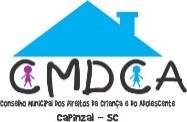 CONSELHO MUNICIPAL DOS DIREITOS DA CRIANÇA  E DO ADOLESCENTEDISPÕE SOBRE A RELAÇÃO DOS CANDIDATOS  INSCRITOS  PARA CONSELHEIRO TUTELAR MANDATO 2022/2023O presidente da Comissão Especial Eleitoral e também presidente do Conselho Municipal de Direitos da Criança e do Adolescente de Capinzal – SC, juntamente com os demais membros da CEE, nos uso de suas atribuições que lhes são conferidas pela RESOLUÇÃO  nº 001/2022 – CMDCA e pela RESOLUÇÃO 170 do Conanda, publica a nominata dos candidatos  inscritos ao cargo de Conselheiro Tutelar, conforme prevê o  Edital nº 001/2022.Capinzal, SC,  24 de fevereiro de 2022.JULIANO DO PRADOPresidenteSAMARA LEORATTO                                      CARLA VICCARI                                     JANIS SCARTONNOME DO CANDIDATONº INSCRIÇÃOROZANGELA LOPES DE ABREU01OLIVA RECH SILVA02MARIA TEREZINHA LOPES DUARTE DE OLIVEIRA03LETICIA IZABEL MULLER04ROSELI ALVES TONINI05